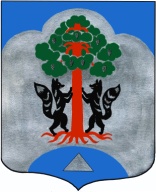                                                   СОВЕТ ДЕПУТАТОВ                        МО СОСНОВСКОЕ СЕЛЬСКОЕ ПОСЕЛЕНИЕ                     МО ПРИОЗЕРСКИЙ МУНИЦИПАЛЬНЫЙ РАЙОН                                         ЛЕНИНГРАДСКОЙ  ОБЛАСТИ                                                      РЕШЕНИЕ  От 27 апреля 2016 года                          №74О досрочном прекращении полномочийдепутата совета депутатов муниципальногообразования Сосновское сельское поселениемуниципального образования Приозерскиймуниципальный район Ленинградской области       на основании личного заявления Питимирова Германа Павловича от 25 марта 2016 года, руководствуясь Федеральным законом от 06.10.2003г. № 131-ФЗ «Об общих принципах организации местного самоуправления в Российской Федерации», Уставом муниципального образования Сосновское сельское поселение совет депутатов РЕШИЛ:Прекратить досрочно полномочия депутата совета депутатов муниципального образования Сосновское сельское поселение муниципального образования Приозерский муниципальный район Ленинградской области по  избирательному округу № 2  Питимирова Германа Павловича в связи с заявлением об отставке по собственному желанию.Разместить информацию в районной газете «Красная звезда» о досрочном прекращении полномочий депутата совета депутатов муниципального образования Сосновское сельское поселение муниципального образования Приозерский муниципальный район Ленинградской области по избирательному округу №2 Питимирова Германа Павловича в в связи с заявлением об отставке по собственному желанию.Настоящее решение направить в территориальную избирательную комиссию муниципального образования Приозерский муниципальный район Ленинградской области.Решение вступает в силу с момента принятия.Контроль над исполнением настоящего решения оставляю за собой. Глава муниципального  образования:                                                                                                  Д.В.Калиндело-2, ТИК-1